regulamin udzielania subsydiowanego zatrudnienia 
w ramach projektu pn. „w   młodości power!” Rozdział I. Postanowienia ogólne Niniejszy Regulamin określa zasady przyznawania, warunki udziału oraz zakres udzielanego wsparcia Podmiotom, które otrzymują wsparcie w formie subsydiowanego zatrudnienia w związku z zatrudnieniem Uczestnika/czki projektu pn. „W młodości POWER!”.Subsydiowane zatrudnienie jest organizowane w ramach projektu nr POWR.01.02.01-12-0104/19 w ramach Programu Operacyjnego Wiedza Edukacja Rozwój na lata 2014-2020, Oś priorytetowa I. Osoby młode na rynku pracy, Działanie 1.2 Wsparcie osób młodych na regionalnym rynku pracy - projekty konkursowe, Poddziałanie 1.2.1 Wsparcie udzielane z Europejskiego Funduszu Społecznego.Projekt jest współfinansowany ze środków Unii Europejskiej w ramach Europejskiego Funduszu Społecznego, budżetu państwa oraz wkładu własnego.Subsydiowanie zatrudnienia jest pomocą de minimis udzielaną zgodnie z Rozporządzeniem Ministra Infrastruktury i Rozwoju z dnia 2 lipca 2015 r. w sprawie udzielania pomocy de minimis oraz pomocy publicznej w ramach programów operacyjnych finansowanych z Europejskiego Funduszu Społecznego na lata 2014-2020.Celem subsydiowanego zatrudnienia jest aktywizacja zawodowa uczestników/czek projektu ”W młodości POWER!” poprzez refundację pracodawcom kosztów ich zatrudnienia poniesionych na wynagrodzenia brutto oraz opłacone od wynagrodzenia obowiązkowe składki na ubezpieczenie społeczne.W ramach projektu przewidziano możliwość subsydiowania zatrudnienia przez okres 6 miesięcy dla 12 uczestników/czek projektu. Realizator projektu dopuszcza możliwość zwiększenia liczby uczestników/czek projektu objętych subsydiowanym zatrudnieniem pod warunkiem dostępności środków przeznaczonych na ten cel. Umowy na subsydiowane zatrudnienie będą zawierane sukcesywnie do wyczerpania puli środków przeznaczonych na ten cel w budżecie projektu.Na subsydiowane zatrudnienie może zostać skierowany/a uczestnik/czka projektu na podstawie opracowanego wspólnie z doradcą zawodowym Indywidualnego Planu Działania.W ramach pomocy de minimis na subsydiowanie zatrudnienia do pracodawcy może zostać skierowany/a Uczestnik/czka projektu który/a: znajduje się w szczególnie niekorzystnej sytuacji lub znajduje się w bardzo niekorzystnej sytuacji lub jest osobą niepełnosprawną lub należy do innej kategorii pracowników zgodnie z Rozporządzeniem Ministra Infrastruktury i Rozwoju z dnia 2 lipca 2015 r. w sprawie udzielania pomocy de minimis oraz pomocy publicznej w ramach programów operacyjnych finansowanych z Europejskiego Funduszu Społecznego na lata 2014-2020.Miejsce wykonywania subsydiowanego zatrudnienia zostanie wskazane przez Podmiot, z którym Uczestnik/czka projektu zawrze umowę o pracę.Rozdział II. Podstawowe pojęciaRealizator projektu – Stowarzyszenie Prorew, ul. Kasztanowa 12/15, 25-555 KielceBiuro projektu – 33-300 Nowy Sącz, ul. Żeglarska 5, tel. 790 212 298Subsydiowane zatrudnienie - forma pomocy finansowej dla pracodawcy stanowiąca zachętę do zatrudnienia zakładającą redukcję kosztów ponoszonych przez niego na zatrudnienie pracowników. Subsydiowane zatrudnienie jest pomocą de minimis udzielaną zgodnie z Rozporządzeniem Ministra Infrastruktuły i Rozwoju z dnia 2 lipca 2015 r. w sprawie udzielania pomocy de minimis oraz pomocy publicznej w ramach programów operacyjnych finansowanych z Europejskiego Funduszu Społecznego na lata 2014—2020.Podmiot – przedsiębiorstwo w rozumieniu art. 1 załącznika I do rozporządzenia Komisji (UE) nr 651/2014 z dnia 17 czerwca 2014r.Osoba znajdująca się w szczególnie niekorzystnej sytuacji - osoba, która spełnia co najmniej jeden z następujących warunków: pozostaje  bez  stałego  zatrudnienia  w okresie  co najmniej  6 miesięcy  poprzedzających  dzień  przystąpienia do projektu, do dnia poprzedzającego przystąpienie do projektu nie ukończyła 24. roku życia, do dnia poprzedzającego przystąpienie do projekt u ukończyła 50. rok życia, jest osobą dorosłą samotnie wychowującą co najmniej jedno dziecko lub posiadającą na utrzymaniu osobę zależną  w rozumieniu  art. 2  ust. 1 pkt 21 ustawy  z  dnia 20 kwietnia  2004 r.  o promocji  zatrudnienia  i instytucjach rynku pracy, nie posiada wykształcenia średniego lub zasadniczego zawodowego, zgodnie z Międzynarodową Standardową Klasyfikacją Edukacji (ISCED) na poziomie ISCED 3 włącznie lub w okresie do dwóch lat od momentu zakończenia edukacji nie podjęła pierwszego stałego zatrudnienia, pracuje w sektorze lub w zawodzie, w którym różnica w poziomie zatrudnienia kobiet i mężczyzn jest co najmniej 25% wyższa niż przeciętna różnica w poziomie zatrudnienia kobiet i mężczyzn we wszystkich sektorach gospodarki narodowej Rzeczypospolitej Polskiej oraz należy do grupy będącej w mniejszości w danym sektorze lub zawodzie, jest  członkiem  mniejszości  narodowej  lub  etnicznej  w rozumieniu  ustawy  z dnia  6 stycznia  2005 r. mniejszościach narodowych i etnicznych oraz o języku regionalnym (Dz. U. z 2015 r. poz. 573) oraz w celu zwiększenia szans na uzyskanie zatrudnienia musi poprawić znajomość języka, podnieść kwalifikacje lub kompetencje zawodowe lub zdobyć doświadczenie zawodowe.Osoba znajdująca się w bardzo niekorzystnej sytuacji – osoba, która spełnia co najmniej jeden z poniższych warunków: pozostaje  bez  stałego  zatrudnienia  za  wynagrodzeniem  w okresie  co  najmniej  24 miesięcy  poprzedzających dzień przystąpienia do projektu, pozostaje  bez  stałego  zatrudnienia  za  wynagrodzeniem  w okresie  co  najmniej  12 miesięcy  poprzedzających dzień przystąpienia do projektu oraz spełnia co najmniej jeden z warunków wskazanych w pkt. 5 lit. b–g.Osoba niepełnosprawna - osoba, która  posiada  długotrwale  naruszoną  sprawność fizyczną,  umysłową,  intelektualną  lub  sensoryczną, utrudniającą  jej,  w połączeniu  z innymi  barierami, pełne i skuteczne uczestnictwo w środowisku pracy na równych zasadach z pozostałymi pracownikami.Uczestnik projektu – osoba, która w wyniku procedury rekrutacyjnej została zakwalifikowana do udziału w projekcie.Rozdział III. Podmioty uprawnione do składania wniosków na subsydiowanie zatrudnieniaZ wnioskiem w ramach pomocy de minimis na subsydiowanie zatrudnienia, może wystąpić Podmiot prowadzący działalność gospodarczą, spełniający następujące kryteria: Podmiot, u którego utworzone miejsce pracy stanowić będzie wzrost netto liczby pracowników w porównaniu ze średnią z ostatnich 12 miesięcy, a w przypadku gdy utworzone miejsce pracy nie stanowi wzrostu netto liczby pracowników zatrudnionych u danego Podmiotu, utworzone miejsce pracy zostało zwolnione w następstwie dobrowolnego rozwiązania stosunku pracy, przejścia na rentę z tytułu niezdolności do pracy, przejścia na emeryturę z tytułu osiągnięcia wieku emerytalnego, dobrowolnego zmniejszenia wymiaru czasu pracy lub rozwiązania stosunku pracy z powodu naruszenia przez pracownika obowiązków pracowniczych, Podmiot, który: nie prowadzi działalności w sektorze rybołówstwa i akwakultury, objętym rozporządzeniem Rady (WE) nr 104/2000,nie zajmuje się  produkcją podstawową produktów rolnych, nie prowadzi działalności w sektorze przetwarzania i wprowadzanie do obrotu produktów rolnych w następujących przypadkach: kiedy wysokość pomocy ustalana jest na podstawie ceny lub ilości takich produktów nabytych od producentów podstawowych lub wprowadzonych na rynek przez przedsiębiorstwa objęte pomocą, kiedy przyznanie pomocy zależy od faktu przekazania jej w części lub w całości producentom podstawowym, Podmiot, który nie prowadzi działalności związanej z wywozem do państw trzecich lub państw członkowskich, tzn. pomocy bezpośrednio związanej z ilością wywożonych produktów, tworzeniem i prowadzeniem sieci dystrybucyjnej lub innymi wydatkami bieżącymi związanymi z prowadzeniem działalności wywozowej, Podmiot, który nie prowadzi działalności, która jest uwarunkowana pierwszeństwem korzystania z towarów krajowych w stosunku do towarów sprowadzanych z zagranicy.Rozdział IV. Przeznaczenie pomocy de minimisPomoc na subsydiowanie zatrudnienia może być przeznaczona na pokrycie ponoszonych przez Podmiot wydatków związanych z kosztami płac pracowników, tj.: wynagrodzenie brutto,  opłacone od wynagrodzeń obowiązkowe składki na ubezpieczenie społeczne, W przypadku realizacji subsydiowanego zatrudnienia w ramach pomocy de minimis, pomoc może być udzielona na pokrycie do 100% kosztów kwalifikowanych. Maksymalna kwota refundacji zgodnie w wnioskiem o dofinansowanie projektu wynosi 3 600,00 zł /osobę miesięcznie, jest to kwota wynagrodzenia brutto wraz z opłaconymi przez płatnika od wynagrodzenia obowiązkowymi składkami na ubezpieczenie społeczne w przypadku zatrudnienia Uczestnika/czki projektu na pełny etat. W przypadku zatrudnienia w niepełnym wymiarze etatu kwota ta będzie proporcjonalnie pomniejszona do wymiaru etatu. Stawka miesięcznego wynagrodzenia Uczestnika/czki projektu nie może przekraczać stawek wynagrodzenia obowiązujących u Podmiotu za świadczenie pracy danego rodzaju lub być zgodna z obowiązującym regulaminem wynagradzania, jeżeli Podmiot ma obowiązek przyjęcia takiego regulaminu. Kosztami kwalifikowanymi w ramach pomocy de mini mis na subsydiowane zatrudnienia są  koszty wynagrodzenia pracownika na które składają się : wynagrodzenie brutto oraz  opłacone od wynagrodzeń  obowiązkowe składki na ubezpieczenie społeczne ponoszone w okresie 6 miesięcy.Refundacja będzie dokonywana  w formie przelewu na rachunek bankowy Podmiotu, wskazany w Umowie w sprawie udzielenia pomocy de minimis na subsydiowane zatrudnienie. Zgodnie z zapisami wniosku o dofinansowanie pn. „W młodości POWER!” maksymalny okres subsydiowanego zatrudnienia wynosi 6 miesięcy.Rozdział V. Zwrot pomocy de minimisPodmiot, zobowiązany jest zwrócić całość uzyskanej pomocy wraz z odsetkami naliczanymi jak dla zaległości podatkowych od dnia udzielenia pomocy, w przypadku niedotrzymania z przyczyn leżących po stronie Podmiotu, warunków dotyczących udzielania pomocy na subsydiowanie zatrudnienia, w tym: nieutrzymania okresu zatrudnienia, określonego w umowie o subsydiowanie zatrudnienia, a skrócenie okresu zatrudnienia nastąpiło z powodu wypowiedzenia umowy o pracę przez Podmiot z powodów innych niż naruszenie obowiązków pracowniczych,nieutrzymania wzrostu netto liczby pracowników przez okres trwania umowy o subsydiowanie zatrudnienia,przekroczenia intensywności udzielonej pomocy de minimis określonej w Rozporządzeniu Komisji (UE) nr 1407/2013 z dnia 18 grudnia 2013 r. w sprawie stosowania art. 107 i 108 Traktatu o funkcjonowaniu Unii Europejskiej do pomocy de minimis,naruszenia innych warunków umowy o subsydiowanie zatrudnienia.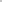 Podmiot nie ma obowiązku zwrotu udzielonej pomocy w sytuacji gdy okres subsydiowanego zatrudnienia zostanie skrócony z powodu wypowiedzenia umowy o pracę z Uczestnikiem/czką projektu z powodu naruszenia przez niego/nią obowiązków pracowniczych.Jeżeli Uczestnik/czka projektu sam/a złoży wypowiedzenie, prośbę o rozwiązanie umowy za porozumieniem stron, koszty poniesione na rzecz tego/j Uczestnika/czki projektu są kwalifikowalne do momentu zakończenia stosunku pracy.W sytuacjach opisanych w pkt. 2 i 3 Podmiot nie ma obowiązku zatrudniania nowego/j Uczestnika/czki projektu na zwolnione stanowisko gdyż subsydiowanie jest bezpośrednio powiązane z wynagrodzeniem danego/j Uczestnika/czki projektu (w momencie zaprzestania wypłaty wynagrodzenia Podmiot przestaje ponosić koszty kwalifikowalne). Jednak Podmiot za zgodą  Realizatora projektu na miejsce Uczestnika/czki projektu, który/a zrezygnował/a z pracy lub został/a zwolniony/a za naruszenie obowiązków pracowniczych Podmiot może zatrudnić kolejnego/ą Uczestnika/czkę projektu.Rozdział VI. Procedura wyboru uczestników/czek projektu i Podmiotów.Podmiot zamierzający utworzyć miejsce pracy w ramach pomocy de minimis na subsydiowanie zatrudnienia składa Wniosek o udzielenie pomocy de minimis na subsydiowanie zatrudnienia w ramach projektu, którego wzór  stanowi Załącznik nr 1 do niniejszego regulaminu. Wniosek dostępny w Biurze projektu oraz na stronie internetowej Realizatora projektu.Przed złożeniem Wniosku o udzielenie pomocy de minimis na subsydiowanie zatrudnienia Podmiot ma obowiązek zapoznania się z zapisami aktualnego Regulaminu wraz z jego załącznikami. Do Podmiotu, który złoży Wniosek o udzielenie pomocy de minimis na subsydiowanie zatrudnienia wraz z niezbędnymi załącznikami, zostaną skierowane na rozmowę kwalifikacyjną Uczestnicy/czki projektu, których ścieżka zawodowa/edukacyjna lub indywidualne preferencje zawodowe są  zgodne ze stanowiskiem, na jakie dany Podmiot  poszukuje pracownika. Ostatecznego wyboru Uczestnika projektu z którym Podmiot zawrze umowę o pracę  dokonuje każdorazowo Podmiot na podstawie wyników rozmowy kwalifikacyjnej i dostarczonych dokumentów aplikacyjnych, zasięgając w razie potrzeby opinii  Realizatora projektu. Terminy rozmów kwalifikacyjnych ustalane są tak, by nie kolidowały z działaniami, w których biorą udział Uczestnicy/czki projektu. Bezwzględnym warunkiem udzielenia pomocy de minimis na subsydiowanie zatrudnienia jest dostarczenie kserokopii umowy o pracę z Uczestnikiem/czką projektu zawartej na okres i  w wymiarze etatu określonym w Umowie w sprawie udzielenia pomocy de minimis na subsydiowanie zatrudnienia, stanowiącej załącznik nr 2 do regulaminu.Wnioski o udzielenia pomocy de minimis  na subsydiowanie zatrudnienia można przesłać pocztą lub złożyć osobiście w Biurze projektu w Nowym Sączu, ul. Żeglarska 5 w godz. od 8.00 do 16.00.Wybór Podmiotów, z którymi zawierane będą umowy w sprawie udzielenia pomocy de minimis  na subsydiowanie zatrudnienia odbywa się w sposób ciągły do wyczerpania limitu miejsc oraz wyczerpania puli środków przeznaczonych na ten cel w budżecie projektu. Podmiot zamierzający utworzyć miejsce pracy jest zobowiązany do zatrudnienia Uczestnika/czki projektu po zakończeniu refundacji wynagrodzeń i składek na ubezpieczenia społeczne. Przez zatrudnienie należy rozumieć zatrudnienie na podstawie umowy o pracę. Przy czym zatrudnienie Uczestnika/czki projektu następuje po weryfikacji dokumentów, z których treści wynika, że Uczestnik projektu został zatrudniony na nieprzerwany okres (tj. okres zatrudnienia musi być ciągły, bez przerw — wyjątek stanowią dni świąteczne, które nie są traktowane jako przerwy w zatrudnieniu) co najmniej trzech miesięcy, przynajmniej na 1/2 etatu.Rozdział VII. Obowiązki Podmiotu korzystającego z pomocy de minimis 
na subsydiowanie zatrudnieniaPodmiot korzystający z pomocy de minimis na subsydiowanie zatrudnienia zobowiązuje się m.in. do:zatrudnienia skierowanego Uczestnika/czki projektu przez wymagany okres i wymiar etatu wskazany w Umowie w sprawie udzielenia pomocy de minimis  na subsydiowanie zatrudnienia, przedkładania Noty o zwrot kosztów związanych z zatrudnieniem Uczestnika/czki projektu w ramach zatrudnienia subsydiowanego  wraz z załącznikami, której wzór stanowi Załącznik nr 1 do Umowy sprawie udzielenia pomocy de minimis na subsydiowanie zatrudnienia przez okres 6 miesięcy, wypłacania wynagrodzenia netto pracownikowi będącemu Uczestnikiem projektu, jak i pozostałych składników wynagrodzeń w formie przelewu lub innej ale za zgodą realizatora Projektu.każdorazowego, niezwłocznego informowania Realizatora projektu o przypadkach wcześniejszego rozwiązania umowy o pracę z Uczestnikiem/czką projektu i przekazania do Realizatora projektu kopii świadectwa pracy w ciągu 7 dni licząc od dnia rozwiązania umowy,niezwłocznego przekazywania na żądanie  Realizatora projektu informacji niezbędnych dla oceny prawidłowości realizacji pomocy de minimis na subsydiowanie zatrudnienia, monitoringu i wykonywania obowiązków sprawozdawczych uregulowanych odrębnymi przepisami, zwrotu całości uzyskanej pomocy wraz z odsetkami naliczanymi jak dla zaległości podatkowych od dnia udzielenia pomocy zgodnie z zapisami Rozdziału V. ust. 1 niniejszego regulaminu.Po podpisaniu Umowy w sprawie udzielenia pomocy de minimis na subsydiowanie zatrudnienia przez Realizatora projektu z Podmiotem, Uczestnik/czka projektu kierowany/a jest na badania lekarskie w celu uzyskania informacji o braku przeciwwskazań do pracy na danym stanowisku pracy. Koszty badań ponosi Podmiot przyjmujący Uczestnika/czkę projektu do pracy. Realizator projektu dopuszcza brak konieczności przeprowadzenia badań na warunkach zgodnych z przepisami prawa.Rozdział VIII. Obowiązki Realizatora ProjektuRealizator projektu zobowiązuje się w stosunku do Podmiotu, z którym zawarł Umowę w sprawie udzielenia pomocy de minimis na subsydiowanie zatrudnienia do refundacji kosztów poniesionych na wynagrodzenie brutto oraz opłacane od wynagrodzenia obowiązkowe składki na ubezpieczenia społeczne przez okres wskazany w tej umowie.Refundacja kosztów będzie dokonywana na podstawie Noty o zwrot kosztów związanych z zatrudnieniem Uczestnika/czki projektu w ramach zatrudnienia subsydiowanego, stanowiącej załącznik do Umowy w sprawie udzielenia pomocy de minimis na subsydiowanie zatrudnienia.Noty o zwrot kosztów związanych z zatrudnieniem Uczestnika/czki projektu w ramach zatrudnienia subsydiowanego należy składać co miesiąc w terminie do 7 dni kalendarzowych licząc od daty ostatniej zapłaty zobowiązania związanego z wynagrodzeniem Uczestnika/czki projektu za miesiąc, którego Nota dotyczy.Refundacja kosztów będzie dokonywana w wysokości określonej w Umowie w sprawie udzielenia pomocy de minimis na subsydiowanie zatrudnienia w terminie do 21 dni kalendarzowych od dnia otrzymania od Podmiotu prawidłowo wystawionej Noty o zwrot kosztów związanych z zatrudnieniem Uczestnika/czki projektu pod warunkiem dostępności środków finansowych na rachunku bankowym projektu.Realizator projektu zastrzega sobie możliwość wstrzymania wypłat związanych z refundacją kosztów poniesionych na wynagrodzenie brutto oraz opłacane od wynagrodzeń obowiązkowe składki na ubezpieczenia społeczne w przypadku braku środków finansowych na rachunku bankowym projektu. Realizator projektu poinformuje Podmiot o tym fakcie. W takim przypadku refundacja kosztów zostanie niezwłocznie dokonana po wpływie środków na konto projektowe Realizatora  od Instytucji PośredniczącejW przypadku, o którym mowa w ust. 5 Podmiotowi nie przysługują odsetki za opóźnienie w refundacji.Realizator projektu wydaje Podmiotowi, z którym zawarł Umowę w sprawie udzielenia pomocy de minimis na subsydiowanie zatrudnienia Zaświadczenie o pomocy de minimis.Rozdział IX. Obowiązki Uczestnika/czki projektu objętego/j subsydiowanym zatrudnieniemUczestnik/czka projektu zobowiązuje się do: podjęcia subsydiowanego zatrudnienia w terminie i miejscu wskazanym przez Podmiot, sumiennego i starannego wykonywania zadań i obowiązków osoby zatrudnionej, stosowania się do poleceń Podmiotu i upoważnionych przez niego osób, jeżeli polecenia nie są sprzeczne z przepisami prawa i zasadami współżycia społecznego, przestrzegania ustalonego czasu pracy oraz regulaminu pracy i porządku obowiązującego w zakładzie pracy, przestrzegania ustalonego czasu pracy, regulaminu pracy i porządku obowiązujących u danego Podmiotu,przestrzegania przepisów i zasad obowiązujących u danego Podmiotu, w szczególności zasad bezpieczeństwa i higieny pracy oraz przepisów przeciwpożarowych,dbania o dobro Podmiotu oraz zachowania w tajemnicy informacji, których ujawnienie mogłoby narazić Podmiot na szkodę,przestrzegania obowiązujących u danego Podmiotu zasad współżycia społecznego,pisemnego poinformowania Realizatora projektu o rozwiązaniu umowy o pracę w ciągu 7 dni od daty zaistnienia tego faktu, poprzez dostarczenie stosownego oświadczenia. Za dzień dostarczenia wymaganego oświadczenia uważa się datę jego wpływu do biura projektu,utrzymywania stałego kontaktu z Realizatorem projektu, w ramach kontynuowanego zatrudnienia po wygaśnięciu umowy o pracę w ramach subsydiowanego zatrudnienia Uczestnik/czka projektu zobowiązany/a jest dostarczyć do biura projektu kserokopię dokumentów potwierdzających zatrudnienie (np. umowę o pracę) w terminie 7 dni od daty jej zawarcia.Rozdział X. Postanowienia końcoweOstateczna interpretacja zapisów Regulaminu należy do Realizatora projektu.  Kwestie sporne nieuregulowane w Regulaminie rozstrzygane będą przez Realizatora projektu. Aktualna treść Regulaminu dostępna jest w biurze projektu oraz na stronie internetowej: http://stowarzyszenieprorew.pl/w-mlodosci-power/Realizator projektu zastrzega sobie prawo zmiany niniejszego Regulaminu, zmiany w Regulaminie obowiązują od dnia jego opublikowania. W sprawach nieuregulowanych niniejszym regulaminem zastosowanie będą miały przepisy Kodeksu Cywilnego oraz ustawy i rozporządzenia dotyczące pomocy publicznej i pomocy de minimis.